INFORMACJAo wynikach kontroli produktów biobójczych i wyrobów poddanych działaniu produktów biobójczych oferowanych w placówkach hurtowych i detalicznych, przeprowadzonych przez Wojewódzki Inspektorat Inspekcji Handlowej w Kielcachw II kwartale 2020 r.Kielce, lipiec 2020 r.Wydział Nadzoru Rynku, Bezpieczeństwa Produktów i Kontroli Paliw WIIH w Kielcach (do 30.06.2020 r. Wydział Kontroli Artykułów Przemysłowych i Usług),  przeprowadził kontrole w 2 podmiotach gospodarczych na terenie województwa  świętokrzyskiego.Celem kontroli było sprawdzenie prawidłowości oznakowania opakowań oraz oznakowania opakowań jednostkowych produktów biobójczych, wyrobów poddanych działaniu produktów biobójczych, a także sprawdzenie prawidłowości obrotu tymi wyrobami w sprzedaży hurtowej i detalicznej.Ustalenia kontroli:Prawidłowość wprowadzania do obrotu i oznakowania wyrobów:W zakresie prawidłowości oznakowania opakowań jednostkowych kontrolą objęto 6 partii produktów biobójczych, w tym:3 partie środków owadobójczych (kat. 3 gr. 18 – zwalczanie szkodników – insektycydy, akarycydy i produkty stosowane do zwalczania innych stawonogów): TARGET MAX+ Płytka na owady latające i biegające;SYNGENTA KARATE ZEON 050 CS do zwalczania szkodników gryzących i ssących w roślinach;TWÓJ OGRÓD MAGUS 200 SC preparat przędziorkobójczy do zastosowania w rolnictwie;1 partię środka odstraszającego (kat. 3 gr. 19 – zwalczanie szkodników – repelenty i atraktanty):FOCUS KRETOMAX GRAN odstrasza krety;2 partie środków dezynfekujących (kat. 1 gr. 1, kat. 1 gr. 2, kat. 1 gr. 4 – środki dezynfekujące – higiena ludzi; środki dezynfekcyjne lub glonobójcze nieprzeznaczone do bezpośredniego stosowania wobec ludzi ani zwierząt; dziedzina żywności i pasz):DRAGON Środek grzybobójczy na bazie chloru;AUTOLAND BIO-CLEAN MAX płyn do dezynfekcji rąk i powierzchni.W ofertach handlowych skontrolowanych placówek nie było wyrobów poddanych działaniu produktów biobójczych.Produkty biobójcze objęte kontrolą, zgodnie z art. 31 i 32 ustawy o produktach biobójczych,  znajdowały się w oryginalnych, szczelnych opakowaniach jednostkowych, wykluczających możliwość pomyłkowego zastosowania do innych celów. Zgodnie z art. 6 ust. 2 w/w ustawy, wyroby te posiadały oznakowanie w języku polskim.Sprawdzenie prawidłowości oznakowania w/w produktów biobójczych wykazało, że na etykietach opakowań jednostkowych kontrolowanych wyrobów były umieszczone informacje zgodnie z  wymogami art. 33 ust. 3 ustawy o produktach biobójczych, określające  :nazwę produktu biobójczego;tożsamość wszystkich substancji czynnych i ich stężeń podane w jednostkach metrycznych;numer  pozwolenia na obrót ;imię i nazwisko oraz adres albo nazwę (firmę) oraz adres siedziby oraz numer telefonu podmiotu odpowiedzialnego; postać użytkową produktu biobójczego;zakres stosowania produktu biobójczego;zalecenia dotyczące stosowania, dawki lub ilości wyrażone w jednostkach metrycznych dla każdego zakresu stosowania produktu biobójczego;informacje szczegółowe dotyczące bezpośrednich i pośrednich ubocznych skutków stosowania produktu biobójczego, jeżeli dotyczy i wskazówki dotyczące  udzielania pierwszej pomocy;napis „przed użyciem przeczytaj załączoną ulotkę informacyjną”, jeżeli była dołączona do produktu biobójczego;zalecenia dotyczące bezpiecznego postępowania z odpadami produktu biobójczego i jego opakowaniem, zgodnie z przepisami o odpadach i odpadach opakowaniowych;numer serii i datę ważności uwzględniającą normalne warunki przechowywania produktu biobójczego;okres od zastosowania produktu biobójczego do uzyskania skutku biobójczego, okresy między kolejnymi zastosowaniami, okres między zastosowaniem produktu biobójczego a użytkowaniem rzeczy, w stosunku do której został zastosowany produkt biobójczy, lub okres, po którym  ludzie lub zwierzęta mogą przebywać na terenie, gdzie produkt biobójczy był stosowany, szczegółowe zalecenia odnośnie sposobów i  środków stosowanych w celu usunięcia skażeń produktem biobójczym, jeżeli dotyczy;informacje na temat wentylacji pomieszczeń, w których ma być zastosowany produkt biobójczy, szczegółowe informacje dotyczące odpowiedniego czyszczenia sprzętu służącego do wykonywania zabiegów, szczególne środki ostrożności, jakie należy zachować w czasie wykonywania zabiegu przechowywania i transportu, jeżeli dotyczy.W  przypadkach uzasadnionych względami bezpiecznego stosowania produktu biobójczego treść oznakowania opakowania produktu biobójczego dodatkowo zawierała:oznaczenie użytkowników, jeżeli produkt biobójczy jest wyłącznie dla nich przeznaczony;informacje o każdym szczególnym zagrożeniu dla środowiska, szczególnie w odniesieniu do organizmów niebędących przedmiotem zwalczania, oraz o konieczności unikania zanieczyszczenia gleby i wody;w przypadku mikrobiologicznych i chemicznych produktów biobójczych  informacje wymagane przez przepisy dotyczące bezpieczeństwa i higieny pracy. Informacje te zawarto na etykietach i/lub ulotkach zgodnie z art. 33 ust. 5 ustawy o produktach biobójczych. Skontrolowane produkty były sklasyfikowane oraz posiadały oznakowania zgodne z przepisami ustawy o substancjach chemicznych i ich mieszaninach.Oznakowanie kontrolowanych wyrobów zakwalifikowanych jako niebezpieczne spełniało również wymogi rozporządzenia Parlamentu Europejskiego i Rady (WE) nr 1272/2008 tzw. rozporządzenia CLP.Przestrzeganie obowiązku informowania konsumentów o opakowaniach i odpadach opakowaniowych produktów:W obu skontrolowanych placówkach sprawdzono przestrzeganie obowiązku informowania konsumentów o opakowaniach i odpadach opakowaniowych, zgodnie z wymaganiami ustawy o gospodarce opakowaniami i odpadami opakowaniowymi – bez uwag.Przestrzeganie okresów trwałości – przydatności do użycia:Pod tym względem sprawdzono ogółem 20 partii produktów biobójczych – bez uwag. 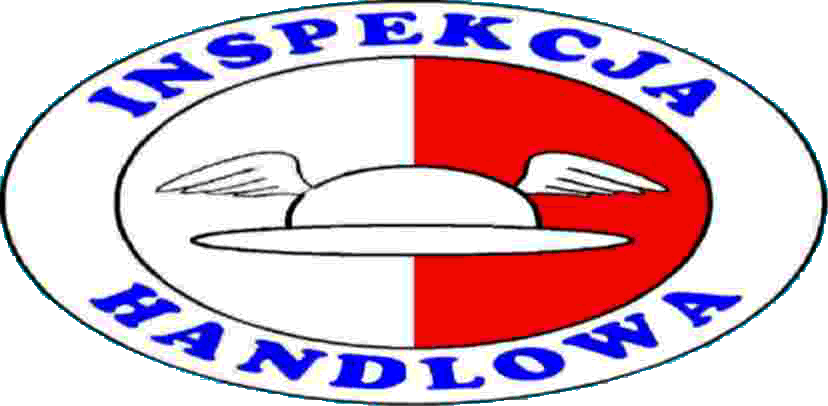 WOJEWÓDZKI INSPEKTORATINSPEKCJI HANDLOWEJW KIELCACH25-501 Kielce, ul. Henryka Sienkiewicza 76tel. 41 366-19-41, fax 41 366-22-34 , e-mail : wiih.kielce@pro.onet.pl